NÁRODNÁ RADA SLOVENSKEJ REPUBLIKYII. volebné obdobieČíslo: 829/2002-sekr.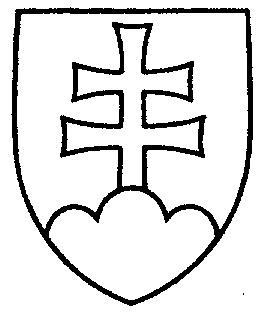 2420UZNESENIENÁRODNEJ RADY SLOVENSKEJ REPUBLIKYz 19. augusta 2002k zákonu z 10. júla 2002 o podmienke spoľahlivosti pre prácu v tajných službách a o doplnení niektorých zákonov, vrátenému prezidentom Slovenskej republiky na opätovné prerokovanie Národnou radou Slovenskej republiky (tlač 1658)	Národná  rada  Slovenskej  republikypodľa čl. 84 ods. 3 Ústavy Slovenskej republiky po opätovnom  prerokovaní v druhom a treťom čítaní 	n e s c h v a ľ u j ezákon  z 10. júla 2002 o podmienke spoľahlivosti pre prácu v tajných službách a o doplnení niektorých zákonov, vrátený prezidentom Slovenskej republiky.    Jozef  M i g a š  v. r.predsedaNárodnej rady Slovenskej republikyOverovatelia: Marian  M e s i a r i k   v. r.Ján  C u p e r  v. r.